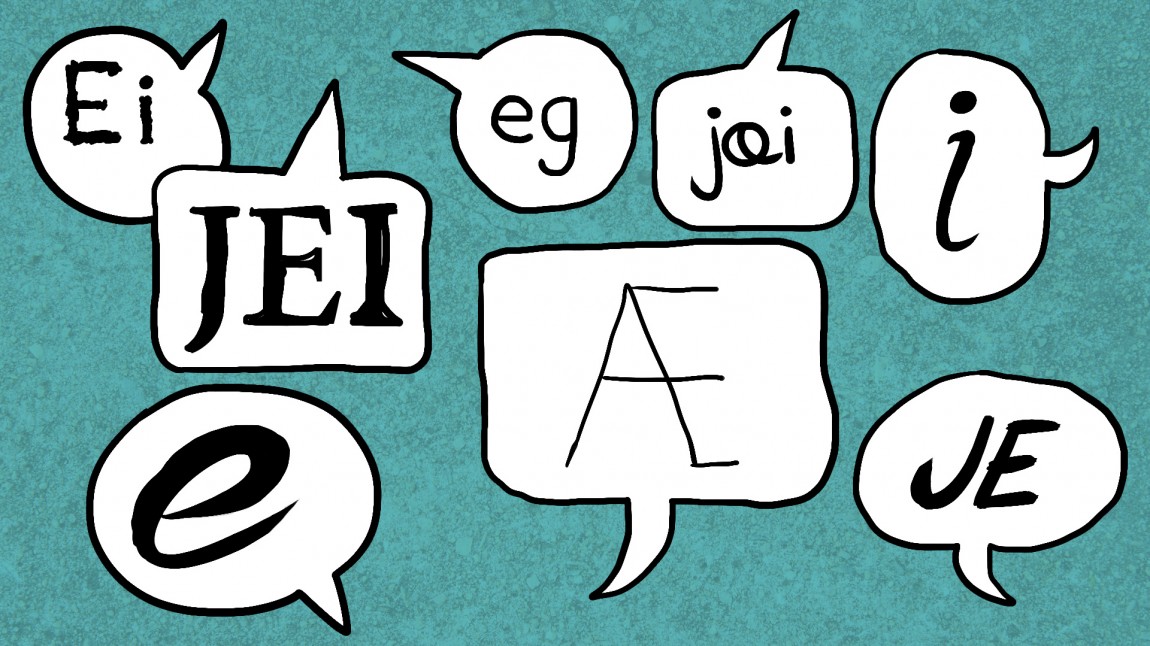 Uke 4LEKSER:Gode hjelpere uke 4: Hanna Marie og JohannesKveldsmatkveld: Husk kveldsmatkveld på torsdag 24.januar. Egne invitasjoner ble delt ut forrige ukeTrivselslederkurs: På mandag 21.januar vil det være trivselslederkurs for noen i klassen. Kurset vil foregår Vukuhallen og vi kjører buss dit kl. 08.40Jeg skal være med de som skal på kurs så Silje Stadsøy vil være vikar inne i klassen sammen med Eva.marthe.gullberg.larsen@inderoy.kommune.no      Tlfnr: 41507280                                                                                                                      Hilsen MartheMandagTirsdagTirsdagTirsdagOnsdagOnsdagTorsdagTorsdagFredagFredag1.UkeplanLesekvartSamfMorgensaml.NorskNorskNorskØvingØvingNorskNorskRullaRulla2.UkeplanLesekvartSamfMorgensaml.MVMVMVMusikkMusikkØve på gymsalØve på gymsalRullaRulla09.45-10.10FriminuttFriminuttFriminuttFriminuttFriminuttFriminuttFriminuttFriminuttFriminuttFriminutt10.10-10.30MatMatMatMatMatMatMatMatMatMat3.EngelskMH Gr2KHKHNorskNorskEngelskmellomtrinnEngelskmellomtrinnRullaRulla4.MatteMHKHKHKRLEKRLESamf.Samf.Aktiviteter med fadderbarnaAktiviteter med fadderbarna12.00-12.30Friminutt5.NaturfagMHKHMatteMatteEngelskEngelskMatte              Matte              6.UtegymGymGymLÆRINGSMÅL I UKE  4:Norsk: Jeg vet hva en dialekt er. Jeg kan sammenligne noen forskjellige dialekter.Matematikk: Jeg kan å beskrive punkt, linje og linjestykke. Jeg kan å forminske objekter. Engelsk: Øve på å skrive sammenhengende tekst. Jeg øver på å slå opp ord som jeg er usikker på skrivemåten på.MV: Å lære seg å uttrykke følelser mer direkte ved å bruke «jeg føler meg»-utsagn.Naturfag: Jeg kan navnet på forskjellige typer skyer. KRLE: Tema: Islam. Muslimer i Norge. Bønn. Samfunnsfag: Jeg vet hva et kloster er. Jeg kan nevne noen nye og viktige oppfinnelser som ble tatt i bruk i løpet av middelalderen.  TIL TIRSDAGTIL ONSDAGTIL TORSDAGTIL FREDAGNORSK:Les 15 min i en valgfri bokNORSK:Språkbok/skrivebok:Gjør oppgave 2 a, b og c og oppgave 3 s. 159.NORSK:Internett:Netteleven:https://www.netteleven.no/kj-lyden.htmlJobb 15 min med kj-lyden-lettNORSK:Språkboka/skriveboka/internett:Oppgave 6 s. 162MATEMATIKKMin lekse:MATEMATIKK:Min lekse: NATURFAG:Lekse: les s 92 og 93 Yggdrasil. Tegn og beskriv en skytype fra hver av de tre hovedtypene. Tegn og skriv i arbeidsboka di. ENGELSK: Spor 1: To be - gjør avtalt side i heftet. Skriv av teksten. Husk å bruke retteprogram til hjelp! Spor 2 og 3: Skriveboka/dataSkrivestarter:Skriv minst 10 setninger. Husk å slå opp ord du er usikker på hvordan skrives.NATURFAG: